SAVJETI ZA POTICANJE SOCIJALNE INTERAKCIJE I KOMUNIKACIJE, JEZIKA I GOVORADolazi nam ljeto, a s ljetom i ljetni praznici. Više ćemo vremena provoditi vani, odlazimo na more, na sladoled, bazene, uživamo u toplom vremenu.Evo nekoliko aktivnosti kako da nadolazeće vrijeme iskoristite za poticanje komunikacijsko-jezično-govornog razvoja.Ako odlazite u šetnju parkom, u šumu, ili idete na izlet, usmjerite mu pažnju na prirodu, zvukove, životinje. Npr. kad čujete glasniji pjev ptica, vodu u fontani…, pokažite mu na to, pokažite na uho da sluša, kažite „To je npr. fontana. Slušaj vodu…“Isto tako možete promatrati što ljudi i životinje koje sretnete rade. Npr. ako vidite psa tijekom šetnje, kažite „Vidi pas. Pas hoda/trči.“ – kažite mu kratko i jasno.Zajedno napravite buket ljetnog cvijeća. Uberite jedan cvijet, a zatim čekajte da S. ubere jedan. Neka on čeka da Vi uberete cvijet.Ljeto je vrijeme za igre vani. Igrajte igru dodavanja loptom. Budite okrenuti prema njemu, jasno kažite: „Baci.“. Kada Vi dobijete loptu, neka on kaže isto. Ako ne kaže, Vi ponovo kažite „Baci!“ Neka on ponovi. Zatim mu bacite loptu.Neka Vam S. pomogne s pospremanjem kuće/stana, pakiranju za more. Prstom mu pokažite što trebate i imenujte, npr. „Majica“  ili dajte kratki nalog: “Donesi majicu.“. Neka Vam pomogne.Ponudite mu izbor. Bilo da se radi o igri, mjestu kamo ćete ići ili, jednostavnije, jelu koje će jesti. Npr. otiđite na sladoled. Neka pokaže na sladoled koji želi. Imenujte ga. Neka ponovi naziv.Zajedno pripremite jelo, kolač ili nešto slično. Pokažite mu i imenujte sastojke, neka pomogne miješati, mijesiti tijesto i sl. Kad to radi, ponavljajte mu „Mijesimo/Mijesi još“ i sl. Ponavljanje je veoma bitno. Svaku od aktivnosti možete ponavljati koliko god puta jer su svakodnevne.Slažite slagalice, puzzle i slične igre koje voli. Neka Vas zatraži slagalicu, pomoć („Daj mi puzzlu/Molim puzzlu“). Ako ne kaže sam, kažite mu Vi, pa neka ponovi za Vama. Evo i dva zadatka bojanja i ponavljanja uzorka, za dane kada bude kišilo i nećete moći van. OBOJI SLIKU DOLJE JEDNAKO KAO SLIKU GORE. (Neka svaku bojicu zatraži od Vas) 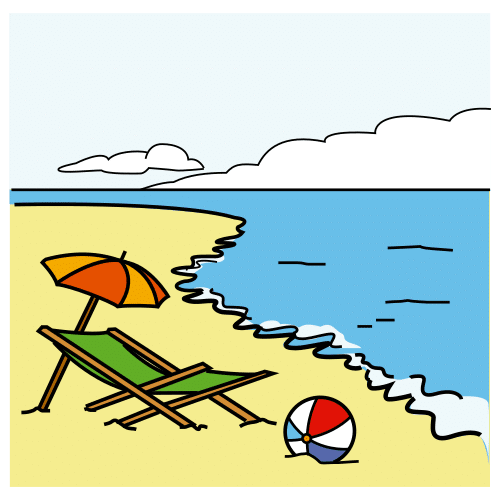 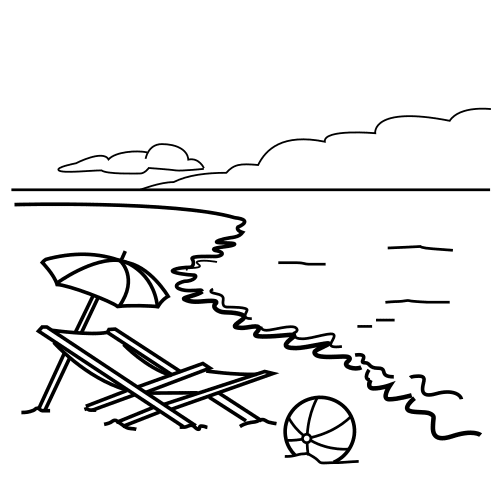 Izvor slika: Arasaac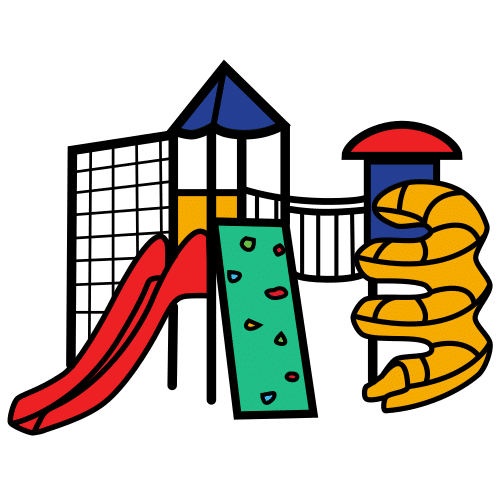 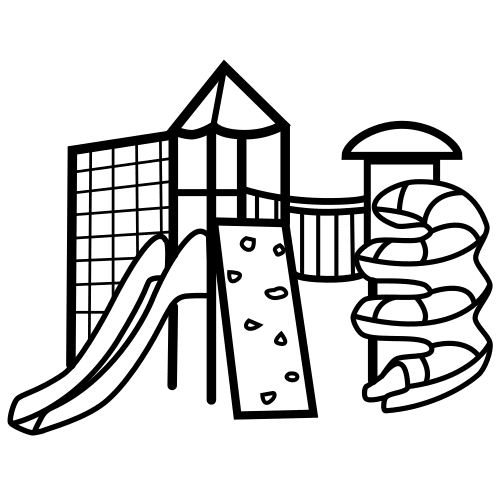  Izvor slika: Arasaac